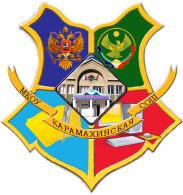 МКОУ «КАРАМАХИНСКАЯ СРЕДНЯЯ ОБЩЕОБРАЗОВАТЕЛЬНАЯ ШКОЛА им. А. К. Атаева»368211, РД, Буйнакский район, с Карамахи. E-mail: karamaxishkola@mail.ruс 1 - 5 марта в карамахинской библиотеке прошла акция среди обучающихся 1-11 классов «Читаем вместе! Читаем вслух!»  Читатели разных возрастов  читали любимые произведения Л. Толстого, Н. Лескова, А. Платонова, Крылова, А.Пушкина  и др.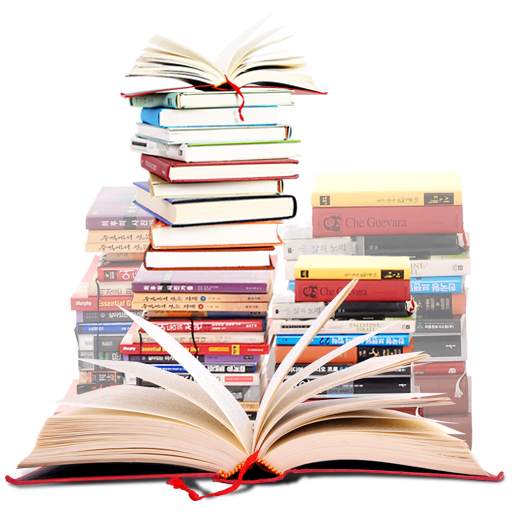 Карамахи 2019г.Учащиеся и учителя читали вслух отрывки из своих любимых произведений, тем самым рекомендуя их к прочтению своим сверстникам. 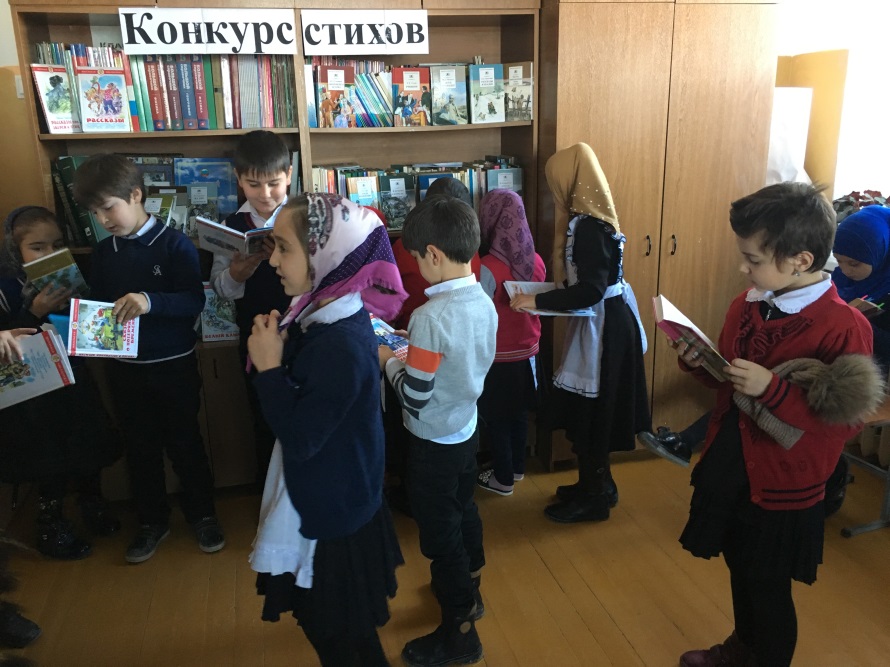 Выбранные произведения разнообразны – рассказы о войне, детские классические книги, юмористические зарисовки, романы современных писателей.Родители смогут прочитать и свои «детские» произведения, которыми они зачитывались, когда были подростками.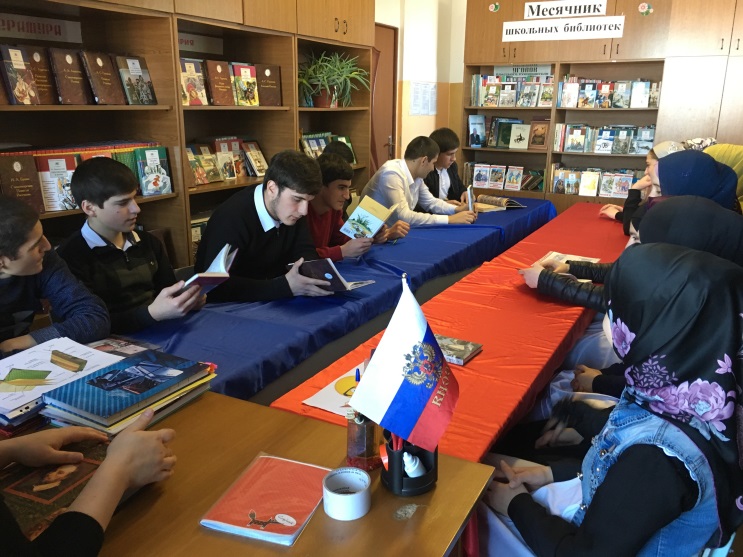 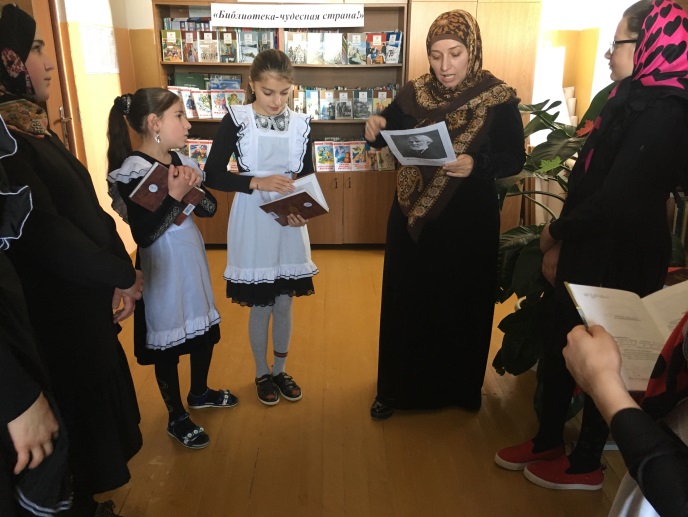 